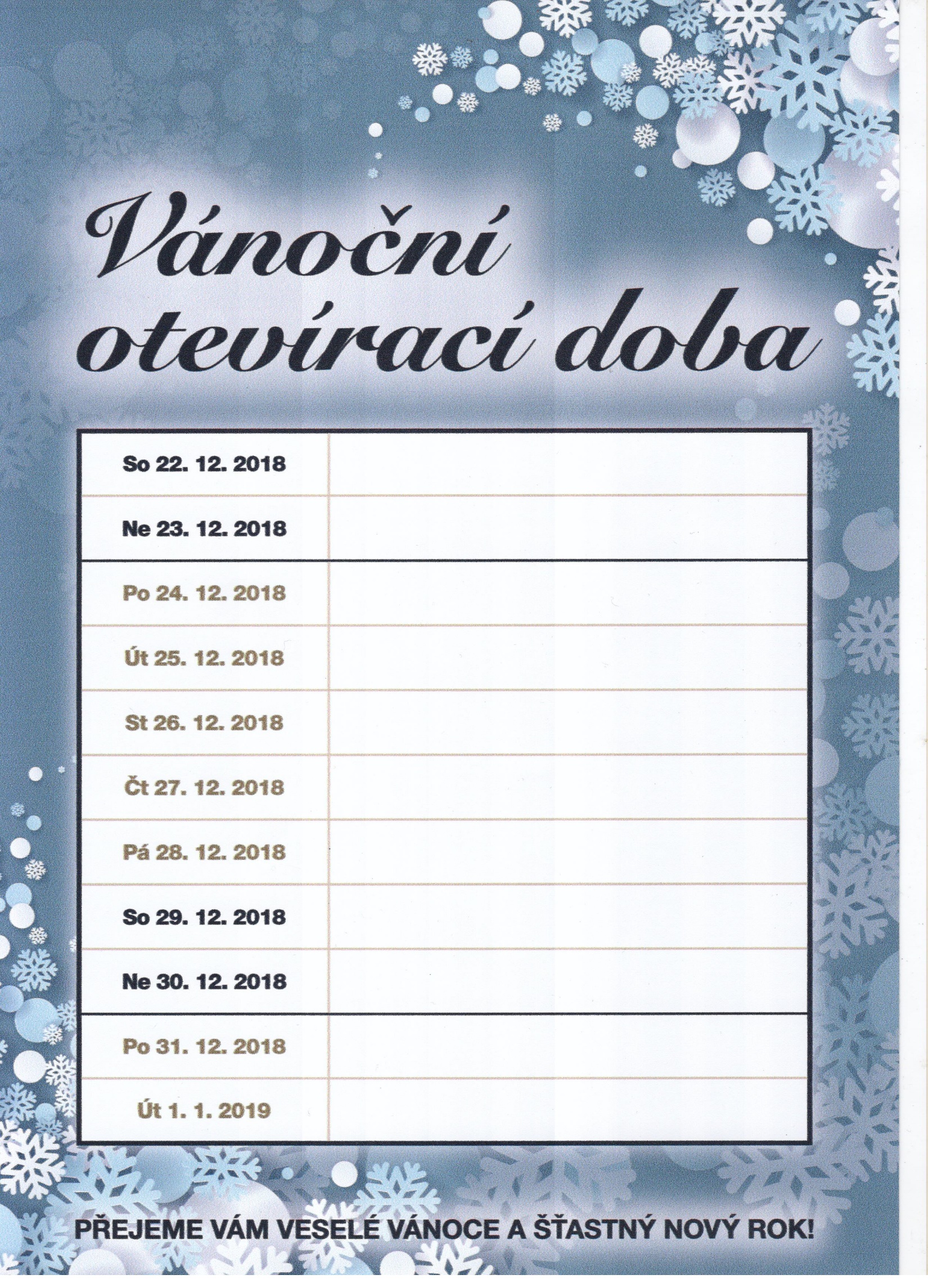 								11:00 – 24:00                                                   11:00 – 17:00                                                             -                                                             -                                                   11:00 – 23:00                                                   11:00 – 23:00                                                   11:00 – 24:00                                                   11:00 – 24:00                                                   11:00 – 22:00                                                              -                                                              -